Р Е П У Б Л И К А	Б Ъ Л ГА Р И Я МИНИСТЕРСТВО НА ЗДРАВЕОПАЗВАНЕТО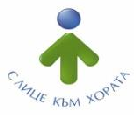 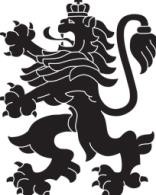 РЕГИОНАЛНА ЗДРАВНА ИНСПЕКЦИЯ – ВРАЦА 	гр. Враца 3000	ул. „Черни Дрин” № 2	тел: 092/62 63 77   e-mail: rzi@rzi-vratsa.com	ИНФОРМАЦИОНЕН БЮЛЕТИНза периода  07.03.2022г. – 13.03.2022г.ИЗВЪРШЕНИ СЪВМЕСТНИ ПРОВЕРКИ ПО СПАЗВАНЕ НА ПРОТИВОЕПИДЕМИЧНИТЕ МЕРКИ, СЪГЛАСНОЗАПОВЕД №РД-01-686/05.08.2021Г.НА МИНИСТЪРА НА ЗДРАВЕОПАЗВАНЕТОДЕЙНОСТ НА ДИРЕКЦИЯ „НАДЗОР НА ЗАРАЗНИТЕ БОЛЕСТИ“ЕПИДЕМИЧНА ОБСТАНОВКАЗа периода 07.03.2022г.- 13.03.2022 г.. в отдел „Противоепидемичен контрол“ на РЗИ-Враца са съобщени и регистрирани както следва:ДЕЙНОСТИ В ОТДЕЛ „МЕДИЦИНСКИ ИЗСЛЕДВАНИЯ“:+	–ДЕЙНОСТ НА ДИРЕКЦИЯ „МЕДИЦИНСКИ ДЕЙНОСТИ“ДЕЙНОСТ НА ДИРЕКЦИЯ „ОБЩЕСТВЕНО ЗДРАВЕ“АНАЛИЗ НА ДЕЙНОСТТА НА РЗИ – ВРАЦА ПО КОНТРОЛ НА ТЮТЮНОПУШЕНЕТО ЗА ПЕРИОДА 07.03.2022 г. - 13.03.2022 г.За периода 07.03.2022 г. – 13.03.2022 г. РЗИ – Враца е осъществила 40 проверки. Проверени са  1 заведение за обществено хранене, 13 лечебни заведения и 26 закрити обществени места.За изминалия период на отчитане не са констатирани нарушения на въведените забрани и ограниченията на тютюнопушене.Няма издадени предписания и актове.Д-Р ИРЕНА ВИДИНОВАЗа Директор на РЗИ-Враца/съгл. Заповед №РД-01-215/06.08.2021г./Период от 07.03 - 13.03.2022 г.РЗИМВРБАБХОбщи нска админ истрац ияОбла стна адми нистр ацияСъвм естниПредп исания,проток оли, разпореждан ияАУ АНСиг нал и Окр про куратур аИзвършени проверки - общо671361610904000Заведения за обществено хранене1247102Търговски обекти22579872Нощни заведения9Обекти с обществено предназначение6196Лечебни заведения291Други обекти (бензиностанции и други)9266Данни включително до 13.03.2022 г.Данни включително до 13.03.2022 г.Брой проби:Брой проби:Общо13163От тях Взети последните 24 часа / до 12.000Брой получени резултати до момента13163Брой положителни случаи , с натрупванеОБЩО 25761 ЗА ОБЛ.ВРАЦА, ОТ ТЯХ19891 ИЗЛЕКУВАНИ4708 АКТИВНИ, от тях (4605домашно лечение + 103 хоспитализирани )1162 ПОЧИНАЛИОбщ брой издадени предписания на контактни и на потвърдени случаи,с натрупване46834Общ брой под карантина, с натрупване52981Издадени направления 4А42Бр. взети проби за PCR изследване – 42 бр.8Бр. взети проби за изследване на антитела - 0 бр.Бр. взети проби за изследване на антигенни - 0 бр.Администриране на процеса по регистрация на лечебните заведения за извънболнична помощ и хосписите5Проверки по чл. 93 от Закона за здравето по жалби и сигнали при нарушаване на правата на пациентите3Контрол на медицинската документация128Проверки по методиката за субсидиране на лечебните заведения3Контрол на лекарствени продукти, заплащани със средства от бюджета на Министерството на здравеопазването за лечение на заболявания извън обхвата на задължителното здравно осигуряване1Контрол на дейността по медицинската експертиза9Контрол	върху	дейността	на	лечебните	заведения	и	медицинските специалисти. Проверки на лечебните заведения за болнична и извънболничнапомощ, проверки по чл. 93 от Закона за здравето3Обработени документи в РКМЕ678Контрол на територията на областта по Закона за контрол върху наркотичните вещества и прекурсоритеКонтрол на обектите за търговия на едро и дребно с лекарствени продукти пореда на Закона за лекарствените продукти в хуманната медицинаИздадени предписанияИзвършени проверки21Взети проби за анализ55Мониторинг и контрол на радиационни параметри на средата по държавен здравен контрол52Дейности и прояви, свързани с международни и национални дни, посветени на здравен проблемЗдравна оценка на седмични разписания1Участие в ДПК1Разпространине на печатни и аудио-визуални, здравнообразователни, информационни и методични материалиИздадени предписанияИздадени АУАН